 АДМИНИСТРАЦИЯ 
ЛЕНИНСКОГО МУНИЦИПАЛЬНОГО РАЙОНА
ВОЛГОГРАДСКОЙ ОБЛАСТИ______________________________________________________________________________ПОСТАНОВЛЕНИЕОт  11.04.2019  №  155О внесении изменений в постановление администрации Ленинского муниципального района
от 21.02.2014 № 116 «Об утверждении перечня должностей муниципальной службы
Администрации Ленинского муниципального района Волгоградской области, при назначении
на которые граждане обязаны представлять сведения о доходах, об имуществе и обязательствах имущественного характера, а также сведения о доходах, об имуществе и обязательствах имущественного характера своих супруги (супруга) и несовершеннолетних детей и при замещении которых муниципальные служащие Администрации Ленинского муниципального района Волгоградской области обязаны представлять сведения о доходах, расходах, об имуществе и обязательствах имущественного характера, а также сведения о доходах, расходах, об имуществе и обязательствах имущественного характера своих супруги (супруга) и несовершеннолетних детей»Руководствуясь статьей 22 Устава Ленинского муниципального района Волгоградской области,администрация Ленинского муниципального районаПОСТАНОВЛЯЕТ:Внести в Перечень должностей муниципальной службы Администрации Ленинского муниципального района Волгоградской области, при назначении на которые граждане обязаны представлять сведения о доходах, об имуществе и обязательствах имущественного характера, а также сведения о доходах, об имуществе и обязательствах имущественного характера своих супруги (супруга) и несовершеннолетних детей и при замещении которых муниципальные служащие Администрации Ленинского муниципального района Волгоградской области обязаны представлять сведения о доходах, расходах, об имуществе и обязательствах имущественного характера, а также сведения о доходах, расходах, об имуществе и обязательствах имущественного характера своих супруги (супруга) и несовершеннолетних детей, утвержденный постановлением Администрации Ленинского муниципального района от 21.02.2014 № 116 (в редакции постановлений от 20.01.2015 № 10, от 09.04.2015 № 182, от 29.02.2017      № 182, от 05.04.2017 № 169, от 24.01.2018 № 28) изменения следующего содержания:В строке 2 столбец 3 Перечня изложить в следующей редакции: «начальник отдела по социальной политике; главный специалист отдела по социальной политике; главный специалист отдела по социальной политике; консультант сектора опеки и попечительства; главный специалист сектора опеки и попечительства; ведущий специалист сектора опеки и попечительства»;В строке 17 столбец 3 Перечня изложить в следующей редакции:«начальник юридического отдела; главный специалист юридического отдела (в должностные обязанности которого входит работа по противодействию коррупции).».Постановление вступает в силу со дня его подписания и подлежит размещению на официальном сайте администрации Ленинского муниципального района.Контроль исполнения постановления возложить на начальника     юридического отдела администрации Ленинского муниципального района    Г.Р. Иванову.Глава администрацииЛенинского муниципального района 				  Н.Н. Варваровский 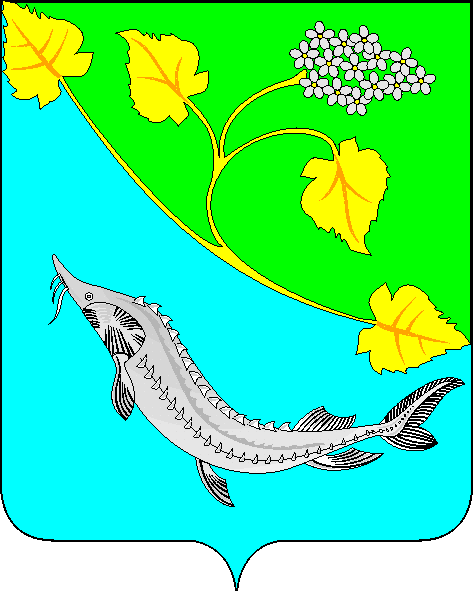 